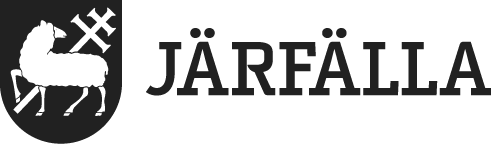 		2023-12-04	1 (1)Blankett: 5.2 Mottagning av varm och kall matStickprov vid varje leverans. Skriv upp temperaturen minst 1 gång/ vecka eller oftare samt alltid vid avvikelse.Temperatur på varor från grossist tas i anslutning till varumottagningen.År………Gränsvärden/temperaturer: 	Åtgärder vi avvikelser:		Kyld mat max +8°C/ 	Kylda maträtter som avviker upp till +2°C kan konsumeras direkt. Varm mat minst +60°C.		Om maträttens temperatur är lägre än +55°C, återupphetta maten till 	minst +72°C. Kontakta tillagningsköket, och kontrollera att 		transportvagnen fungerar. Ifylld blankett sparas i 12 månader. DatumMaträttTemperaturÅtgärd vid avvikelseSign